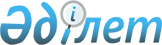 "Қазақстан Республикасындағы мерекелік күндердің тізбесін бекіту туралы" Қазақстан Республикасы Үкіметінің 2017 жылғы 31 қазандағы № 689 қаулысына толықтыру енгізу туралыҚазақстан Республикасы Үкіметінің 2019 жылғы 22 мамырдағы № 303 қаулысы.
      "Қазақстан Республикасындағы мерекелер туралы" 2001 жылғы 13 желтоқсандағы Қазақстан Республикасы Заңының 4-бабына сәйкес Қазақстан Республикасының Үкіметі ҚАУЛЫ ЕТЕДІ:
      1. "Қазақстан Республикасындағы мерекелік күндердің тізбесін бекіту туралы" Қазақстан Республикасы Үкіметінің 2017 жылғы 31 қазандағы № 689 қаулысына (Қазақстан Республикасының ПҮАЖ-ы, 2017 ж., № 53, 343-құжат) мынадай толықтыру енгізілсін:
      көрсетілген қаулымен бекітілген Қазақстан Республикасындағы мерекелік күндердің тізбесі:
      мынадай мазмұндағы 36-1-тармақпен толықтырылсын:
      "36-1. Қазақстан кәсіптік одақтарының күні – 10 қазан".
      2. Осы қаулы алғашқы ресми жарияланған күнінен кейін қолданысқа енгізіледі.
					© 2012. Қазақстан Республикасы Әділет министрлігінің «Қазақстан Республикасының Заңнама және құқықтық ақпарат институты» ШЖҚ РМК
				
      Қазақстан Республикасының
Премьер-Министрі

А. Мамин
